PARENTAL CONSENT FORM FOR A SCHOOL VISIT OR RESIDENTIAL) (FORM 4)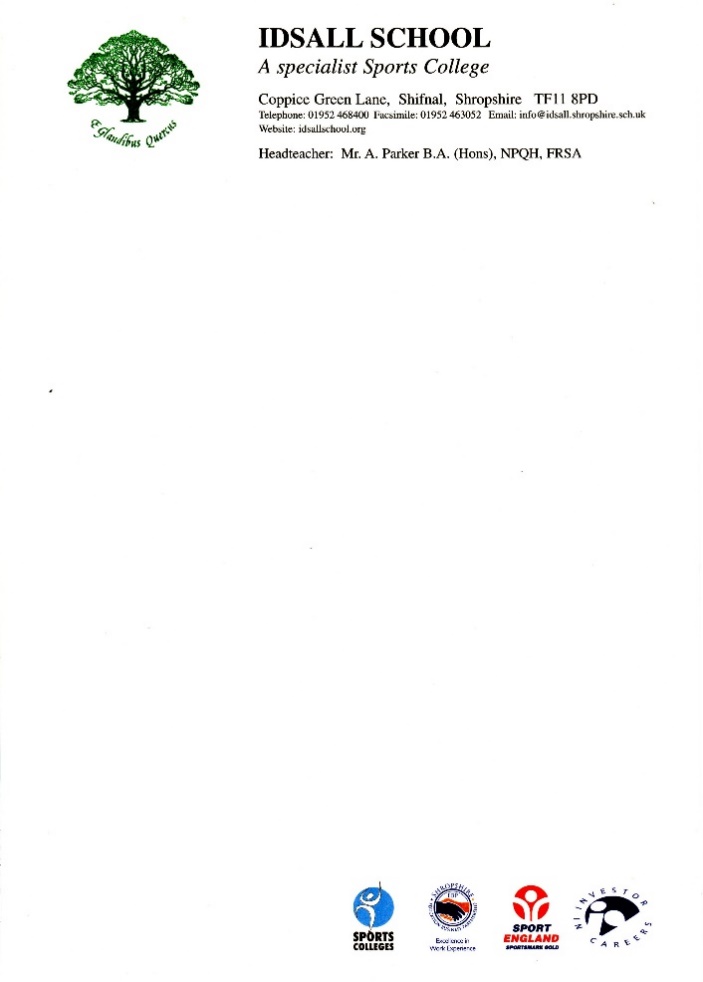 Idsall School1. Details of Visit to: Date :                         Time-From :              To: Child’s full name: ____________________________________________	Date of birth: ______________________________	Name of next of Kin: _________________________Next of Kin contact numbers:Mobile:______________________________Work: ________________________    Home: _______________________Home address: ___________________________________________________________________________________________________________Alternative emergency contact:Name: ______________________     Telephone number: _______________Address: _______________________________________________________________________________________________________________I agree to _________________________________  (name of child) taking part in this visit and have read the information sheet.  I agree to their participation in the activities described. I acknowledge the need for them to behave responsibly.2. 	Medical Information about your child:GPs / Consultants name: ______________________________	Telephone number: __________________________________Address: _______________________________________________________________________________________________________________a. 	Does your child have any pre-existing/or current medical conditions or disabilities?  	YES / NOIf YES, please give brief details:_________________________________________________________________________________________________________________________________________________________________________________b. 	Is your child currently taking any medication?		YES / NO______________________________________________________________________________________________________________________c. 	Is your child currently receiving medical treatment?	YES / NO_________________________________________________________________________________________________________________________________________________________________________________PLEASE NOTE: ALL MEDICINES SHOULD BE HANDED TO A TEACHER ON THE DAY OF DEPARTURE. UNDER NO CIRCUMSTANCES SHOULD CHILDREN HAVE MEDICINES IN THEIR POSSESSION.  ONLY MEDICINES PRESCRIBED BY A DOCTOR WILL BE ADMINISTERED.  PLEASE DO NOT SEND ADULT DOSES OF PAIN RELIEF PACKED IN CHILDREN’S BAGS.d.	What type of pain relief medication may your child be given if necessary?_________________________________________________________________________________________________________________________________________________________________________________e.	Is your child allergic to anything?	YES / NO______________________________________________________________________________________________________________________f.      Please outline any special dietary or other requirements of your child:______________________________________________________________________________________________________________________g.    Date of last anti-tetanus injection?  ___________________________h.       To the best of your knowledge, has your son/daughter been in contact with any contagious or infectious diseases or suffered from anything in the last four weeks that may be contagious or infectious? YES / NOIf YES, please give brief details:______________________________________________________________________________________________________________________I will inform the Party Leader/Headteacher as soon as possible of any changes in my son/daughter’s medical or other circumstances between now and the commencement of the journey.I agree to photographs taken during the visit being, used in documents such as the prospectus and the school website. 	 YES / NOFor trips that include swimming: Is your child: Able to swim? Yes/NoAble to swim 50m?    YES/NO      Water confident in a swimming pool?  YES/NO Confident in the sea or open water?     YES/NO Safety conscious in water?     YES/NO 3. Declaration I agree to my son/daughter receiving medication as I have instructed.  I authorise the leaders and first aiders on this visit to give permission for my child to receive any emergency …………Dental Treatment							        YES / NOMedical Treatment							        YES / NOSurgical treatment (including the administration of anaesthetic as considered necessary by the medical authorities present if this should occur at a time when my consent to the particular treatment cannot otherwise reasonably be obtained). 				        YES / NOBlood Transfusions							        YES / NOResuscitation							        YES / NONote: If there are some medical treatments, you will not consent to please ensure that you inform the trip leader by attaching details to this form. I understand the extent and limitations of the insurance cover provided.Signed: ____________________________	Date: _________________Full name (capitals):_____________________________________________Relationship to child: ___________________________________________THIS FORM OR A COPY MUST BE TAKEN BY THE PARTY LEADER ON THE VISIT. A COPY WILL BE RETAINED BY THE SCHOOL HOME BASE EMERGENCY CONTACT